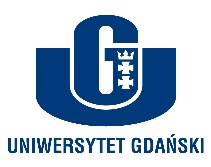 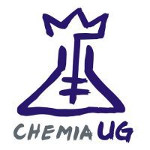 Seminarium: 30 godz. (Grupa 1: wtorek: 9:15 – 12:00, s. F101; Grupa 2: środa: 9:15 – 12:00, s. F101; Grupa 3: piątek: 9:15 – 12:00, s. F101)Odpowiedzialny za zajęcia: prof. dr hab. inż. Adriana Zaleska-MedynskaWykładowcy: prof. dr hab. inż. Tadeusz Ossowski (TO), dr Maria Dzierżyńska (MD), dr hab. Piotr Storoniak (PS); dr Andrzej Nowacki (AN), dr Anna Białk-Bielicka (ABB), prof. dr hab. inż. Adriana Zaleska-Medynska (AZM)DATADATADATATEMATGrupa 1Grupa 2Grupa 3TEMAT8.10(AZM; 1h) 9.10(AZM; 1h) 4.10(AZM; 1h)Wprowadzenie do seminarium inżynierskiegoTermin do ustalenia(AZM 2h) (MD 1h)Termin do ustalenia(AZM 2h) (MD 1h)Termin do ustalenia(AZM 2h) (MD 1h)Wycieczka technologiczna22.10(ABB; 3h)23.10(ABB; 3h)18.10(ABB; 3h)Stan wiedzy w zakresie wybranej technologii – prezentacje 4 studentów 29.10(MD; 1h)(AN; 2h)30.10(MD; 1h)(AN; 2h)25.10(MD; 1h)(AN; 2h)Stan wiedzy w zakresie wybranej technologii – prezentacje 4 studentów5.11(TO; 3h)6.11(TO; 3h)8.11(TO; 3h)Wybór koncepcji chemicznej, charakterystyka wybranej metody, charakterystyka surowców, charakterystyka produktu głównego oraz produktów ubocznych, charakterystyka odpadów i ścieków wraz omówieniem możliwości ich utylizacji/ zagospodarowania – prezentacje 4 studentów12.11(TO; 1h)(AZM; 2h)13.11(TO; 1h)(AZM; 2h)15.11(TO; 1h)(AZM; 2h)Wybór koncepcji chemicznej, charakterystyka wybranej metody, charakterystyka surowców, charakterystyka produktu głównego oraz produktów ubocznych, charakterystyka odpadów i ścieków wraz omówieniem możliwości ich utylizacji/ zagospodarowania – prezentacje 4 studentów.Schemat ideowy – prezentacje studentów19.11(PS; 3h)20.11(PS; 3h)22.11(PS; 3h)Bilans masowy i energetyczny – prezentacje 4 studentów26.11(PS; 3h)27.11(PS; 3h)29.11(PS; 3h)Bilans masowy i energetyczny – prezentacje 4 studentów3.12(ABB; 3h)4.12(ABB; 3h)6.12(ABB; 3h)Kontrola analityczna procesu wraz z omówieniem proponowanych technik pomiarowych – prezentacje 4 studentów10.12(ABB; 3h)11.12(ABB; 3h)13.12(ABB; 3h)Kontrola analityczna procesu wraz z omówieniem proponowanych technik pomiarowych – prezentacje 4 studentów17.12(AZM; 2h)18.12(AZM; 2h)20.12(AZM; 2h)Schematy technologiczne oraz opis procesu technologicznego